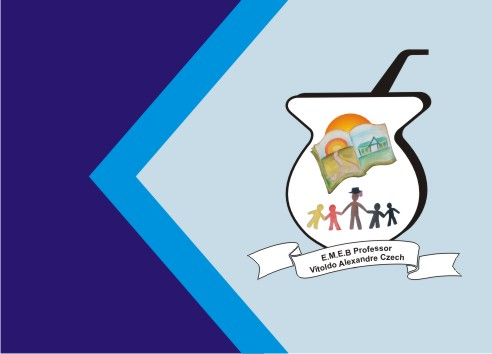 Atividade de ArtesO QUE É O FOLCLORE BRASILEIRO:

FOLCLORE BRASILEIRO É A JUNÇÃO DE LENDAS, CONTOS, MITOS E HISTÓRIAS SOBRE CRIATURAS E SERES FANTÁSTICOS QUE HABITAM O IMAGINÁRIO DE POVOS TRADICIONAIS DE DIVERSAS REGIÕES DO PAÍS.O DIA DO FOLCLORE, COMEMORADO EM 22 DE AGOSTO, FOI CRIADO COM O OBJETIVO DE INCENTIVAR ESTUDOS PARA PRESERVAR O ACERVO DO FOLCLORE BRASILEIRO. ... PERSONAGENS COMO O SACI-PERERÊ E O CURUPIRA FAZEM PARTE DO FOLCLORE BRASILEIRO. O DIA DO FOLCLORE É CELEBRADO INTERNACIONALMENTE (INCLUSIVE NO BRASIL) NO DIA 22 DE AGOSTO.ASSISTA O VIDEO ABAIXO QUE CONTA UM POUCO MAIS SOBRE A LENDA DO SACI-PERERÊ. 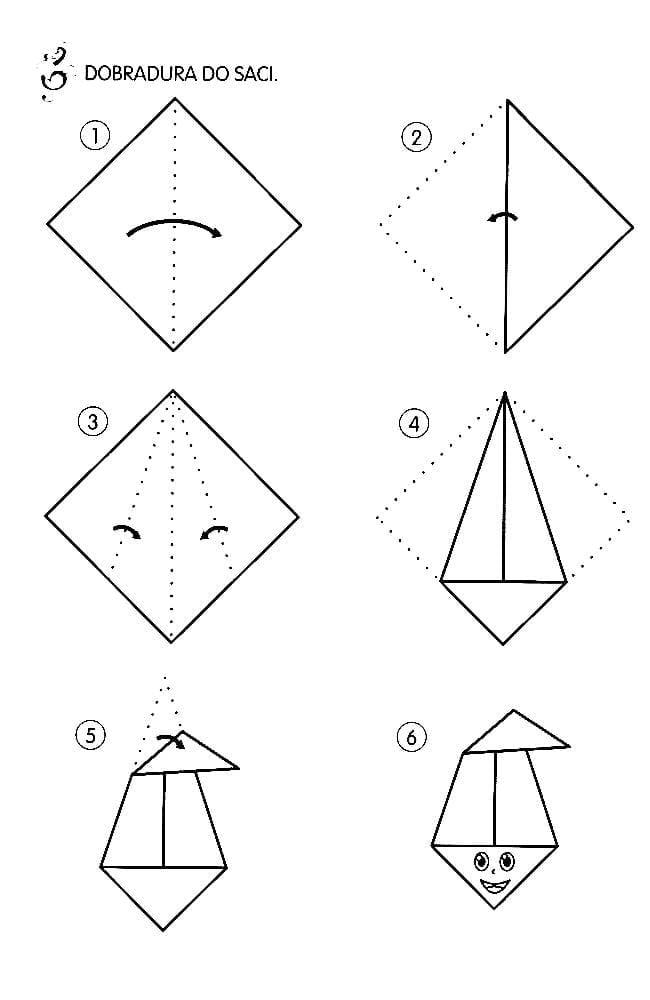 AGORA VAMOS FAZER O SACI DE DOBRADURA COLAR NO CADERNO E CRIAR UM FUNDO PARA O DESENHO.https://www.youtube.com/watch?v=um1WHr1ejow